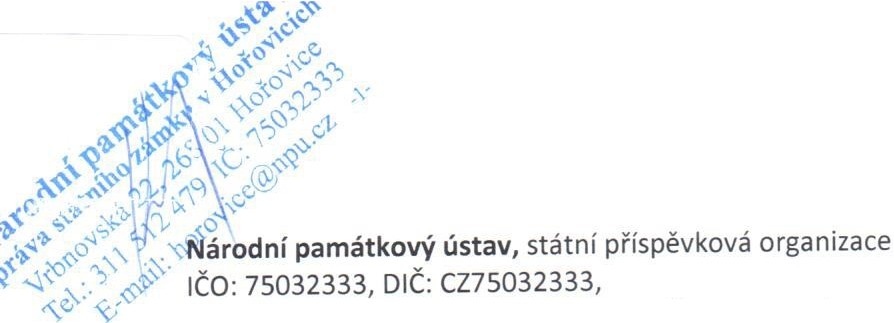 Doručovací adresa:Národní památkový ústav, správa zámku Hořovice, adresa: Vrbnovská 22/2, 268 01 Hořovice,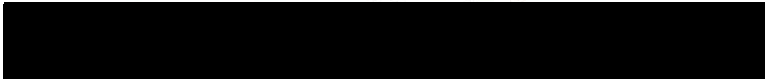 aBONTAX s.r.o.zapsaný v obchodní rejstříku vedeném u Městského soudu v Praze, C 50200 se sídlem: Příčná 303, 267 42 Broumy,IČO: 25107321,DIČ: CZ25107321,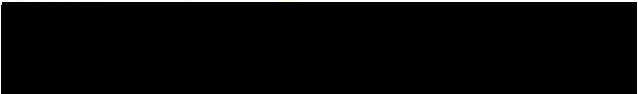 jako smluvní strany uzavřely níže uvedeného dne, měsíce a roku tutosmlouvu o nájmu prostor sloužících k podnikání:(dále jen „nájemní smlouva")Článek I. Úvodní ustanovení1. Pronajímatel je příslušný hospodařit s nemovitostí ve vlastnictví státu: zámek Hořovice, Vrbnovská 22/2, Hořovice, katastrální území Velká Víska. Pronajímatel konstatuje, že pronájmem níže specifikovaných prostor v nemovitosti uvedené v článku I. odst. 1 této smlouvy bude dosaženo  účelnějšího  nebo  hospodárnějšího  využití  věci  při zachování  hlavního  účelu, kekterému pronajímateli slouží.2. Smluvní strany se dohodly, v souladu s příslušnými ustanoveními obecně závazných právních předpisů, a to zejména zákona č. 89/2012 Sb., občanský zákoník, ve znění pozdějších předpisů a zákona č. 219/2000 Sb., o majetku české republiky a jejím vystupování v právních vztazích, ve znění pozdějších předpisů, na této smlouvě o nájmu prostor sloužících k podnikání.Článek li.Předmět nájmu1. Předmětem nájmu, upraveného touto nájemní smlouvou, jsou následující prostory, které se nacházejí v nemovitosti specifikované v čl. I. této smlouvy: dvě místnosti o celkové podlahové ploše 45,6 m2 nacházející se v přízemí západního křídla hlavní zámecké budovy s právem používání bočního vchodu jako přístupu do budovy (dále jen „předmět nájmu").Článek Ill„Účel nájmu1.  Předmět nájmu bude užíván výlučně za účelem provozování podnikatelské činnosti spočívající v provozu kanceláře účetních poradců.2.	Nájemce prohlašuje, že je mu stav předmětu nájmu znám a v takovémto stavu jej k dočasnému užívání přijímá.Článek IV.1.	Pronajímatel přenechává v souladu s touto smlouvou a obecně závaznými právními předpisy předmět nájmu k dočasnému užívání nájemci.2.		Nájemce se v souladu s touto smlouvou a obecně závaznými právními předpisy zavazuje platit pronajímateli nájemné za přenechání předmětu nájmu do dočasného užívání.Článek V.Cena nájmu, jeho splatnost a způsob úhradyCena nájmu je stanovena minimálně ve výši v místě a v čase obvyklé.Cena nájmu je složena takto:Nájemné za jeden kalendářní měsíc ná·mu činí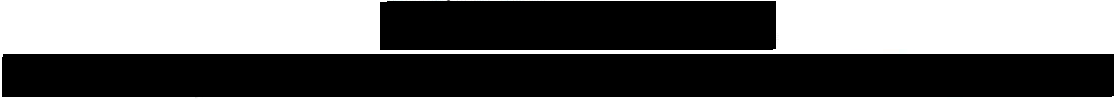 Nájemné  je   splatné   na  základě   daňového   dokladu-faktury   vystavené   pronajímatelem  vždy k prvnímu dni příslušného měsíce se splatností 14 dnů ode dne vystavení.  Nájemné se považuje za   uhrazené   dnem   připsání  částky   nájemného   na  účet   pronajímatele.  V případě   prodlení s platbami  nájemného  či  služeb  je   nájemce  povinen  uhradit  smluvní  pokutu  ve  výši  0,5  % z dlužné  částky  včetně  DPH  za  každý započatý  den  prodlení. Uhrazením  smluvní pokuty  nenídotčen nárok pronajímatele na náhradu škody.4.	V případě  ukončení  nájmu je  nájemce  povinen  hradit  nájemné  až  do  okamžiku  vyklizení a předání předmětu nájmu pronajímateli.Článek VI.Služby související s nájemním vztahem, jejich cena a splatnostV souvislosti s nájmem poskytuje pronajímatel nájemci tyto služby:el. energie teplo vodné/stočnéZpůsob vyúčtování těchto služeb:el. energie - paušál teplo - paušál vodné/stočné - paušálCena služeb: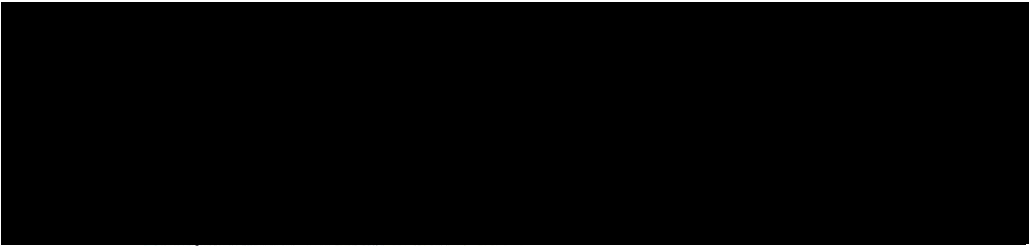 Úhrada za služby je splatná ve stejném termínu jako v případě plateb nájemného, a to na stejný účet.Článek VII. Podnájem1.	Nájemce není oprávněn  přenechat  předmět  nájmu ani jeho  část do  podnájmu další osobě, s výjimkou případu předchozího písemného souhlasu pronajímatele a Ministerstva kultury.2. Za porušení povinnosti uvedené v odst. 1tohoto článku, je nájemce povinen zaplatit smluvní pokutu ve výši	a každý takovýto případ. Uhrazením smluvní pokuty není dotčen nárok pronajímatele na náhradu škody.Článek VIII. Stavební a jiné úpravyVeškeré opravy a stavební úpravy prováděné na přání nájemce,které bude nájemce v předmětu nájmu provádět, budou realizovány na jeho náklad. Nájemce je povinen veškeré stavební úpravy předmětu pronájmu písemně oznámit pronajímateli a vyžádat si předem jeho písemní souhlas s jejich provedením. Nájemce je dále povinen před započetím stavebních úprav vyžadujících ohlášení nebo povolení ve smyslu zákona č. 183/2006 Sb. o územním plánování a stavebním řádu (stavební zákon), v platném znění, vyžádat si patřičná povolení nebo takovou činnost ohlásit orgánu určenému tímto předpisem.Nájemce je povinen udržovat řádný vzhled předmětu nájmu.Předchozí písemný souhlas pronajímatele je zapotřebí pro umístění jakékol iv reklamy či informačního zařízení (informačního štítu tabulky a podobně) na nemovitou věc, kde se nachází předmět nájmu. Nejpozději při předání předmětu nájmu zpět pronajímateli odstraní nájemce na svůj náklad případnou reklamu či informační zařízení.4.    Nájemce je povinen po skončení nájemního vztahu odevzdat předmět nájmu v takovém stavu, v jakém mu byl předán při zohlednění obvyklého opotřebení při řádném užívání a odstranit veškeré změny a úpravy. Dohodnou-li se smluvní strany, že změny a úpravy provedené na předmětu nájmu mohou být ponechány, nemá nájemce nárok na jakékoliv vypořádání z důvodů možného zhodnocení předmětu nájmu.Článek IX.Práva  a  povinnostipronajímatelePronajímatel je povinen zajistit řádný a nerušený výkon nájemních práv nájemce po celou dobu nájemního vztahu, aby bylo možno dosáhnout účelu nájmu..  Pronajímatele a jím pověření zaměstnanci jsou oprávněni vstoupit do předmětu nájmu, a  to v době, kdy se v těchto prostorách nachází jakýkoliv pracovník nájemce, a to zejména za účelem kontroly dodržování podmínek této  smlouvy, jakož  i  provádění  údržby, nutných  oprav či provádění kontroly elektrického, plynového, vodovodního a dalšího vedení. Není-li  možné do prostor vstoupit, vyzve pronajímatel nájemce ke zpřístupnění prostor a poskytne  mu k tomu přiměřenou lhůtu. Po uplynutí lhůty může pronajímatel do předmětu nájmu vstoupit a provést zamýšlené činnosti.Pronajímatel  a  jím  pověření  zaměstnanci  jsou  oprávněni  vstoupit  do  předmětu  nájmu i v případech, kdy to vyžaduje náhle vzniklý havarijní stav či jiná podobná skutečnost. O tomto musí pronajímatel nájemce neprodleně uvědomit ihned po takovémto vstupu do předmětu nájmu, jestliže nebylo možno nájemce informovat předem . Rovněž v případě, že pronajímatel bude požádán o provedení drobných úprav v předmětu nájmu,je oprávněn takto provést i bez přítomnosti pracovníka nájemce,jestliže nemá možnost provést tuto opravu v jiném čase a na tuto skutečnost nájemce upozorní.Nájemce bere na vědomí,že pronajímatel bude mít v držení náhradní klíče k předmětu nájmu a nájemce není oprávněn provést bez písemného souhlasu pronajímatele výměnu zámků. Všechny předané klíče,případně ijejich kopie,odevzdá nájemce zpět pronajímateli při předání předmětu nájmu po skončení nájmu bez nároku na náhradu nákladů spojených s jejich pořízením.S. Pronajímatel má právo v rámci definovaného účelu nájmu dle čl.  Ill této nájemní smlouvy nájemci písemně zakázat prodej některého druhu zboží nebo poskytování určitých služeb, které jsou například nevhodné s ohledem na charakter areálu, ve kterém je předmět nájmu umístěn, nebo jsou v rozporu s povahou, posláním a zájmy pronajímatele.Článek X.Práva a povinnosti nájemceNájemce je  povinen umožnit  pronajímateli výkon jeho  práv vyplývajících z této nájemní smlouvy a obecně závazných předpisů.Nájemce je povinen oznámit bez zbytečného odkladu pronajímateli potřebu oprav, které má pronajímatel provést a umožnit provedení těchto i jiných nezbytných oprav; jinak nájemce odpovídá za škodu, která nesplněním povinnosti pronajímateli vznikla.Nájemce bere na vědomí,že předmět nájmu je součástí národní kulturní památky a zavazuje se dodržovat všechny obecně závazné právní předpisy, zejména předpisy na úseku památkové péče, bezpečnostní a protipožární předpisy. Nájemce zajistí nepřetržitou pořadatelskou a protipožární službu.Nájemce v předmětu nájmu zajišťuje bezpečnost a ochranu zdraví svých zaměstnanců při práci s ohledem na rizika možného ohrožení jejich života a zdraví, která se týkají výkonu práce (dále jen„rizika"), jakož i bezpečnost dalších osob v předmětu nájmu se nacházejících, a požární ochranu ve smyslu obecně závazných předpisů a je odpovědný za dodržování ustanovení těchto předpisů a za škody, které vzniknou jeho činností nebo v souvislosti s touto činností. Nájemce je povinen informovat pronajímatele o rizicích a opatřeních přijatých k ochraně před jejich působením.S. Pronajímatel má právo provádět kontrolu zabezpečování bezpečnosti práce a protipožární ochrany. Nájemce je povinen být pří kontrolách součinný.Nájemce se zavazuje během užívání předmětu nájmu dodržovat organizační a bezpečnostní pokyny odpovědných  zaměstnanců  pronajímatele.Nájemce si bude počínat tak, aby nedošlo ke škodě na majetku pronajímatele, na majetku a zdraví dalších osob. Jakékoliv závady nebo škodní události bude neprodleně hlásit pronajímateli.Nájemce se zavazuje neprovádět jakékoliv zásahy do omítek a zdiva (včetně opírání předmětů o zdivo a vzpírání mezi zdmi), nátěry a přemísťování inventáře z předmětu nájmu bez předchozího písemného    souhlasu    pronajímatele.    Rovněž    nebude    zasahovat    do    terénních    situací a archeologických území.Nájemce odpovídá za všechny osoby, kterým umožní přístup do předmětu nájmu. Nájemce odpovídá za škodu, které tyto osoby způsobí.Nájemce se zavazuje dodržovat a zajistit, že v předmětu nájmu nebude používán otevřený oheň a nebude se kouřit.V případě veřejného provozování autorských děl (živě nebo z nosičů) nájemcem je nájemce povinen uzavřít s příslušným správcem autorských práv smlouvu o užití díla (licenční smlouvu) a uhradit tomuto správci autorských práv poplatky dle platných sazebníků příslušného správce .Pronajímatel neodpovídá za škody na majetku vneseném nájemcem do předmětu nájmu a ani za škody na majetku vneseném do předmětu nájmu jinými osobami se souhlasem nájemce.Pronajímatel neodpovídá za bezpečnost, zdraví a majetek osob, které se zdržují v předmětu nájmu a ani za škody osobám vzniklé při provozování činnosti uvedené v čl. Ill této smlouvy.Pronajímatel neodpovídá za škody způsobené nájemci v důsledku živelné události.Nájemce bere na vědomí, že v areálu objektu je instalován kamerový systém a dochází tak ke zpracování osobních údajů osob, kteří vstupují do monitorovaného prostoru.Článek XI.Doba nájmu a ukončení nájmuTato smlouva se uzavírá na dobu určitou,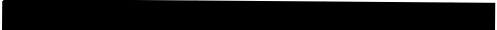 Smluvní strany mohou smlouvu vypovědět v souladu s § 2308 a § 2309 zákona č. 89/2012 Sb., občanský zákoník, ve znění pozdějších předpisů,s výpovědní lhůtou 30 dní.Pronajímatel je oprávněn vypovědět nájem bez výpovědní doby v případech, kdy nájemce porušuje své povinnosti zvlášť závažným způsobem. Za zvlášť závažné porušení povinností nájemcem se považuje zejména:jestliže  nájemce neplní řádně a včas své povinnosti stanovené nájemní smlouvou,jestliže nájemce bude v prodlení s placením nájemného a služeb spojených s nájmem po dobu delší 15 dnů.Pronajímatel má rovněž možnost odstoupit od nájemní smlouvy, pokud přestanou být plněny podmínky podle článku I. odst. 1. a 2. smlouvy.Nájem zaniká dnem následujícím po doručení písemného odstoupení nájemci.Výpověď musí být písemná. Výpovědní doba počíná běžet prvním dnem následujícího  dne po dni, kdy byla doručena  výpověď druhé smluvní straně. Při výpovědi bez výpovědní doby zaniká nájem dnem následujícím  po doručení výpovědi druhé smluvní straně.Nájemce je povinen předmět nájmu vyklidit a předat nejpozději den následující po ukončení nájemního vztahu s tím, že o předání bude v případě požadavku pronajímatelem vypracován písemný zápis. V případě prodlení se splněním povinnosti vyklidit a předat předmět nájmu nebo jeho část, uhradí nájemce smluvní pokutu 3.000,- Kč za každý den prodlení se splněním této povinnosti a to bez ohledu na jeho zavinění. Uhrazením smluvní pokuty není dotčen nárok pronajímatele na náhradu škody.Smluvní strany  si  sjednávají, že  při  skončení  nájmu  se  nepoužije  ust.  §  2315  zákona č. 89/2012 Sb.,občanský zákoník, ve znění pozdějších předpisů,o náhradě za převzetí zákaznické základny.Pokud se po skončení trvání smlouvy nacházejí v předmětu nájmu jakékoli věci, které do předmětu nájmu vnesl nájemce, a nájemce je neodstraní ani  na základě písemné výzvy pronajímatele, platí, že tyto věci jejich původní vlastník zjevně opustil a pronajímatel s nimi může naložit podle svého uvážení;může si je i přivlastnit,či je zlikvidovat na náklady nájemce.Smluvní strany sjednaly, že ust. § 2230 zák.č. 89/2012 Sb., občanský zákoník, v platném znění, o automat ickém prodloužení nájmu se neuplatní.Článek XII.Závěrečná  ustanoveníl. Nájemce se vzdává svého práva namítat nepřiměřenou výši smluvní pokuty u soudu ve smyslu§ 2051 záko na č. 89/2012 Sb.,občanský zákoník, ve znění pozdějších předpisů.2. Smluvní pokuty dle této smlouvy jsou splatné do 15 dnů od písemného vyúčtování odeslaného druhé smluvní straně.3. O předání a převzetí předmětu nájmu je nutno sepsat zápis, ve kterém se uvede stav předávaného a přebíraného předmětu nájmu a další rozhodné skutečnosti, včetně údajů pro stanovení výše úhrady za služby.4. Tato smlouva byla sepsána ve dvou vyhotoveních. Každá ze smluvních stran obdržela po jednom totožném  vyhotovení.Smluvní strany  berou  na  vědomí, že  tato  smlouva  může  podléhat  uveřejnění  dle  zákonač. 340/2015 Sb., o zvláštních podmínkách účinnosti některých smluv, uveřejňování těchto smluv a o registru smluv (zákon o registru smluv), ve znění pozdějších  předpisů. O tom, zda tato smlouva bude v registru uveřejněna, rozhoduje pronajímatel.Tato smlouva nabývá platnosti a účinnosti dnem podpisu oběma smluvními stranami. Pokud tatosmlouva podléhá povinnosti uveřejnění  dle předchozího odstavce, nabude účinnosti dnem uveřejnění.Smluvní strany se zavazují spolupůsobit jako osoba povinná v souladu se zákonem č. 320/2001 Sb., o finanční kontrole ve veřejné správě a o změně některých zákonů (zákon o finanční kontrole), ve znění pozdějších předpisů.-.,,. l;, ;;. o,,,/,.'  0„„I,•„,  :-.-'.' ·o, .,..	.O/.. •f/	...·-..,    / .;-·  • Ó   A· J' , . .,-..'/".  /„ \'	v6>'1- -,  :_o IT,   .JT(' ) .Smluvní strany berou na vědomí, že tato smlouva může být předmětem zveřejnění dle platnyť)'l	1    ,J:- .a účinných právních předpisů.	<c:;, ·->	,./'1, 1,;..;Smlouvu je možno měnit či doplňovat výhradně písemnými číslovanými dodatky.	0--?o' 1 '!.Smluvní strany prohlašují, že tuto smlouvu uzavřely podle své pravé a svobodné vůle prosté	·c:.. .._r ; <:>omylů, nikoliv v tísni a že vzájemné plnění dle této smlouvy není v hrubém nepoměru. Smlouva je	„pro obě smluvní strany určitá a srozumitelná.12. 12 2017V Hořovicích, dne „„„„.„„„.......„„„12. 12. 2017V Hořovicích, dne .„..........„.„„„„..„....„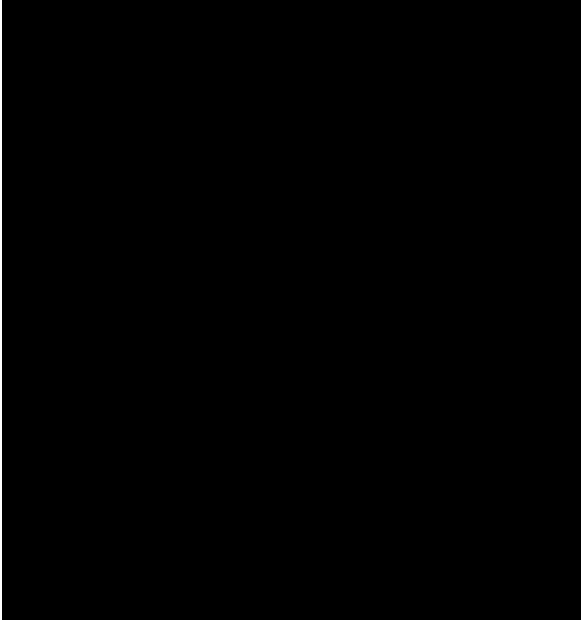 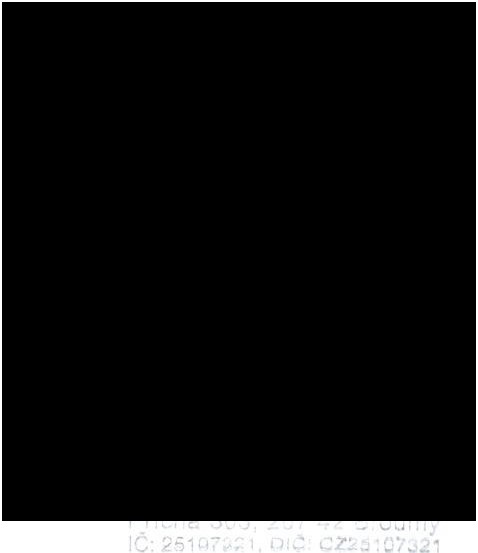 